Prijava za Kamp mladih – Rožanstvo 2019_rok za dostavljanje je 03.06.2019. godineOKRENI PROČITAJ I POTPIŠI: Informacije o Kampu za mlade – Rožanstvo 2019Kamp za mlade radio amatere Rožanstvo 2019 održava se u Odmaralištu „Bela breza“ na padinama Zlatibora (nadmorska visina oko 860m). Objekat za smeštaj je udaljen oko 15km od Zlatibora.Dolazak učesnika kampa je planiran za 07.07.2019. godine do 18.00 časova. Prvi obrok u Beloj brezi je večera 07.07. a poslednji ručak 12.07.2019. godine posle čega je planiran odlazak.Plan i program kampa biće prilagodjen radio-amaterskim znanjima polaznika, a akcenat će biti na operatorskom radu, savremenim tehnologijama (digitalne komunikacije), konstruktorskim veštinama i ARG-u. Planiran je obilazak jedne od najboljih takmičarskih lokacija u Srbiji, YT9X kao i obilazak Stopića pećine i Sirogojna uz aktiviranje YUFF.Detaljan plan i program biće objavljen u Biltenu broj 1, po dobijanju prijava za učešće na Kampu i odredjivanju učesnika.Obaveze učesnika kampa:Uplata kotizacije u iznosu od 2.000,00 RSD na račun Saveza radio amatera Srbije, najkasnije do 30.06.2019. godinePrisustvovanje svim aktivnostima u toku realizacije Kampa.Dolazak do navedenog termina. Obezbedićemo prevoz od Zlatibora do Bele breze, za one koji to nisu u mogućnosti, uz obaveznu najavu vremena dolaska na Zlatibor.Učesnici kampa moraju poneti adekvatnu odeću i obuću za boravak u planinskim uslovima kao i potreban broj presvlaka.Svi učesnici treba da ponesu „nešto“ od osnovnog alata, a obavezno: lemilicu, sečice, par odvrtki, skalpel...Polaznici kampa su dužni da prihvate raspored po sobama (posebno muško i žensko krilo) onako kako to bude napravio organizator (neće biti članovi iz jednog kluba zajedno u sobi)U toku Kampa zabranjeno je konzumiranje svih vrsta alkohola, zabranjenih supstanci kao i pušenje (ne poštovanje ove zabrane povlači automatsko udaljavanje iz Kampa uz obaveštavanje roditelja i predstavnika kluba, a u slučaju konzumiranja nedozvoljenih supstanci i nadležnog policijskog organa)!!!Organizator će:obezbediti smeštaj i ishranu za sve učesnike kampa, demonstratore i predavačeobezbediti povlašćene cene smeštaja za goste ili polaznike kampa preko broja odobrenog za slanje iz radio klubova, ukoliko bude i takvih željaobezbediti stručne predavače i demonstratore koji, pored stručnih znanja, poseduju i iskustvo u radu sa mladimaobezbediti prevoz od Zlatibora do Kampa (načelno od parkinga hotela Olimp na Zlatiboru uz mogućnost dogovora) na dan dolaska i odlaska sa Kampa (do Zlatibora) i eventualno iz Užica, po dogovoruobezbediti potrošni materijal za konstruktorsku sekciju (materijal za zujalicu za svakog polaznika, materijal za elektronski taster, po jedan komplet za klub, tinol, izolir traku...)obezbediti adekvatne diplome, sertifikate i nagrade za postignute rezultateUpoznat sa pravima i obavezama polaznika Kampa:__________________________________________							(čitko ime i prezime i potpis kandidata)Organizacioni odbor:Slobodan Stanković – YT2SS/YT5K – predsednikSlobodan Kojić – YT9A – izvršni organizatorMilan Milovanović – YU1ZZ – članPredrag Supurović – YT9TP - član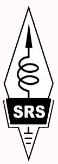 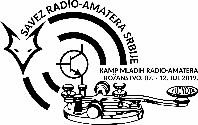 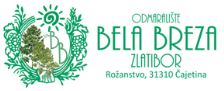 Identifikacioni i podaci za kontakt:Identifikacioni i podaci za kontakt:Identifikacioni i podaci za kontakt:Identifikacioni i podaci za kontakt:Identifikacioni i podaci za kontakt:Ime i prezime Datum rodjenjaPozivni znakAdresaBroj telefona – mobilni i mail adresa:Broj telefona – mobilni i mail adresa:Ime roditelja Broj telefona za kontaktRadio klubKontakt iz radio kluba i broj telefona:Kontakt iz radio kluba i broj telefona:Potpis i pečat predstavnika RK:Potpis i pečat predstavnika RK:Saglasnost roditelja za mladje od 16 godina!Saglasnost roditelja za mladje od 16 godina!Saglasnost roditelja za mladje od 16 godina!Saglasnost roditelja za mladje od 16 godina!Saglasnost roditelja za mladje od 16 godina!Saglasan/saglasna sam da moje dete______________________________ može biti učesnik Kampa za mlade radio amatere – Rožanstvo 2019 u periodu od 07.07. do 12.07.2019. godine. Upoznati smo sa pravilima ponašanja i obavezama i pravima učesnika i saglasni smo sa njima.Saglasan/saglasna sam da moje dete______________________________ može biti učesnik Kampa za mlade radio amatere – Rožanstvo 2019 u periodu od 07.07. do 12.07.2019. godine. Upoznati smo sa pravilima ponašanja i obavezama i pravima učesnika i saglasni smo sa njima.Saglasan/saglasna sam da moje dete______________________________ može biti učesnik Kampa za mlade radio amatere – Rožanstvo 2019 u periodu od 07.07. do 12.07.2019. godine. Upoznati smo sa pravilima ponašanja i obavezama i pravima učesnika i saglasni smo sa njima.Saglasan/saglasna sam da moje dete______________________________ može biti učesnik Kampa za mlade radio amatere – Rožanstvo 2019 u periodu od 07.07. do 12.07.2019. godine. Upoznati smo sa pravilima ponašanja i obavezama i pravima učesnika i saglasni smo sa njima.Saglasan/saglasna sam da moje dete______________________________ može biti učesnik Kampa za mlade radio amatere – Rožanstvo 2019 u periodu od 07.07. do 12.07.2019. godine. Upoznati smo sa pravilima ponašanja i obavezama i pravima učesnika i saglasni smo sa njima.Potpis roditelja:Potpis roditelja:Potpis roditelja:Radio amaterska znanja:Radio amaterska znanja:Radio amaterska znanja:Položena radio amaterska klasa (imaće prednost pri izboru):Poznavanje telegrafije:           DA  (______________brzina)           NE           DA  (______________brzina)           NE           DA  (______________brzina)           NEBavljenje konstruktorstvom:           DA                                                      NE           DA                                                      NE           DA                                                      NEBavljenje ARG-om           DA                                                      NE           DA                                                      NE           DA                                                      NEUčešće u kontestima Navesti najznačajnije konteste:Navesti najznačajnije konteste:Navesti najznačajnije konteste:Učešće u ARG takmičenjima:Navesti najznačajnija takmičenja:Navesti najznačajnija takmičenja:Navesti najznačajnija takmičenja:Ostali podaci:Ostali podaci:Ostali podaci:Ostali podaci:Ostali podaci:Alergija na lekove:Alergija na hranu:Posebni zahtevi u vezi ishrane:Konfekcijski broj za majicuS        M        L        XL      XXL      XXXLS        M        L        XL      XXL      XXXLS        M        L        XL      XXL      XXXL